.Tag: 8 count after 3 wallPause 2 count after 1 wallPause 4 count after 6 wallFinal 6 count at 9 wall after 28 countROCK STEP / SHUFFLE ½ TURN / ½ TURN LEFT / SHUFFLESIDE RECOVER / SAILOR STEP / SAILOR STEP ¼ TURN / STEP ½ TURNSTEP ½ TURN / SHUFFLE LATERAL X 3ROCK STEP LEFT ¼ TURN / SHUFFLE LEFT / SLIDE RIGHT / STOMP / HOLDFINALROCK SIDE / SAILOR STEP / STOMP ¼ TURN / HOLDStep side right - recovercross right behind - step side left - step rightStomp ¼ turn right - holdTAGROCKING CHAIR - ½ STEP TURN X 2Step right forward - recover - step right back - recoverStep right forward - ½ turn - step right forward - ½ turnHooked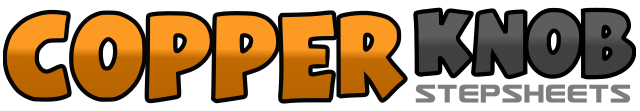 .......Count:32Wall:4Level:Intermediate.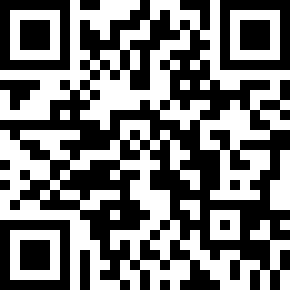 Choreographer:Gianni Hook Valassi (IT) - November 2020Gianni Hook Valassi (IT) - November 2020Gianni Hook Valassi (IT) - November 2020Gianni Hook Valassi (IT) - November 2020Gianni Hook Valassi (IT) - November 2020.Music:Hooked - Dylan ScottHooked - Dylan ScottHooked - Dylan ScottHooked - Dylan ScottHooked - Dylan Scott........1-2step right forward - recover3&4step right ¼ turn - together - step right ¼ turn5-6step left forward - ½ turn7&8step left forward - together - step left forward1-2step side right - recover3&4cross right behind - step side left - step right5&6cross left behind - step side ¼ right - step left7-8step right forward / ½ turn1-2step right forward / ½ turn3&4step right ¼ turn - together - step right5&6step left ¼ turn - together - step left7&8step right ¼ turn - together - step right1-2step left ¼ turn - recover3&4step left forward - together - step left5-6big step right7-8stomp - hold